Matvieiev MaksymExperience:Position applied for: Ordinary SeamanDate of birth: 03.09.1989 (age: 28)Citizenship: UkraineResidence permit in Ukraine: YesCountry of residence: UkraineCity of residence: MariupolContact Tel. No: +38 (096) 038-87-77E-Mail: zveruga8977@ukr.netSkype: policemensU.S. visa: NoE.U. visa: NoUkrainian biometric international passport: Not specifiedDate available from: 25.11.2016English knowledge: PoorMinimum salary: 700 $ per month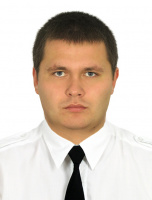 PositionFrom / ToVessel nameVessel typeDWTMEBHPFlagShipownerCrewingAble Seaman10.09.2015-07.06.2016LenaGeneral Cargo7000-Malta&mdash;